Консультация для родителей«Провести время весной с пользой»Познавательное развитие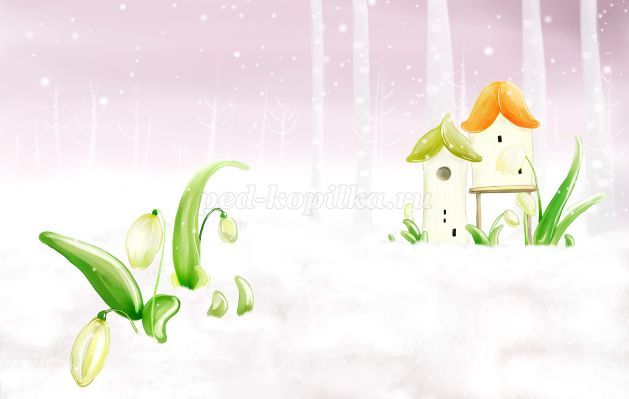 Беседы: «Весна идет» - Какие весенние месяцы ты знаешь? (Март, апрель, май) - Что происходит в марте? В марте становится теплее, тает снег, образуя ручейки и лужицы, в которых можно пускать бумажные кораблики. Снега еще много, но из-за потепления и дождей он липкий и лепить из него снежки легко и просто.- Что происходит у нас в апреле? Апрель- второй весенний месяц и середина весны. В апреле солнечных дней становится еще больше и на улице становится заметно теплее. Возвращаются домой перелетные птицы, которые зимовали в теплых краях. Свежая трава уже появляется на солнечных участках земли и радует красивым зеленым цветом, цветет верба и одуванчики, пение птиц слышно в парках и скверах. - Что происходит в мае?В мае начинается цветение яблонь, вишен, слив, и, конечно, тюльпанов, черемухи и сирени. Красота кругом- свежие листочки на деревьях, кое-где слышно жужжание пчел, опыляющих цветущие фруктовые деревья.«Может ли человек жить без природы?»Наш дом родной,наш общий дом - Земля,где мы с тобой живём!Чудес нам всех не перечесть,Одно у них название есть:Леса и горы и моря.Всё называется - земля!- Наша земля — это наш общий дом. Как ты думаешь, что мы оставляем на нашей планете Земля? Вот такие следы остаются после нас на земле. Даже если мы их не видим, земля помнит их. И каждый человек, живущий на этой планете, оставляет свой след. Если природа - общий дом, то каждый из нас имеет свой дом. И каждый старается в своём доме поддерживать чистоту и порядок. «Люблю я бегать босиком, Разбрызгивая лужи, и оставлять следы потом. Но солнце землю сушит. Я на асфальте обведу свои следы мелками. Но ветер тучи принесёт и смоет их дождями. А может, краски попросить и, извозив сандалии, так на дороге наследить, чтоб все об этом знали? А мне в ответ: Земля твой дом. Грязь разводить не стоит в нём.» Дети, какой можно сделать вывод? Правильно, не только в своём доме, но и в природе нельзя развозить грязь. Земля - общий дом человека. Все люди на свете одна большая семья. И все стараются, что–то сделать для неё, у кого- то получается, у кого-то нет. Природа позаботилась о том, чтобы Земля всегда была в «порядке». Назовите, какие ты знаешь природные явления. Правильно, ветер, дождь, снег, солнце. Подумайте, как эти различные природные явления помогают Земле выглядеть так? Например, такое природное явление, как ветер как помогает? Ветер приносит прохладу, очищает воздух. А что, даёт дождь? Дождь питает растения, даёт влагу. Как помогает Земле снег? Правильно, утепляет землю, покрывает как одеяло, даёт тепло, утепляет деревья, чтобы не замёрзли у них корни. А как солнце помогает Земле выглядеть именно так? Солнце даёт свет всему живому. Но солнце не только светит, что ещё делает? Правильно, от солнца исходит тепло, оно греет. Каждый из нас живёт в доме со стенами, но как только мы выходим за порог нашего дома, мы попадаем в другой дом. «Словно крыша над землёю,Голубые небеса.А под крышей голубоюГоры, реки и леса,И поляны, и цветы, и, конечно я и ты».Так, в какой мы дом попадаем? Правильно в дом – природу. Давай мы эти дома сравним. Отчего в нашем доме бывает светло? (От лампы.) А что можно сравнить с лампой в природе? (Солнце.) Но солнце не только греет, значит его можно сравнить ещё с чем? ... с плитой, батареей. В природе идёт дождь, а в нашем доме, что напоминает дождь? (Душ.) В природе ветер, а в доме? (Вентилятор.) В доме есть пол, а в природе? (Земля.) На полу у нас лежит ковёр, ан на земле? (Растёт трава.) В обычном доме бывают каменные и деревянные стены, а в доме природы? (Горы и деревья.) У нас горит пламя на газовой плите, а в природе огонь откуда выходит? (Вырывается из вулкана.) В природе выпадает снег, накапливается лёд на высоких горах, а у себя в обычном доме человек научился делать снег где? (В холодильнике.) В природе живут, какие животные? (Дикие.) В обычном доме? (Домашние.) В природе дикорастущие растения, а в доме? (комнатные растения) Ребята, почему в обоих домах художник оставил часть рисунка не закрашенным, это что? (Воздух.) А зачем нужен воздух, что произойдет, если не будет воздуха? Давай проведём небольшой опыт и узнаем, что произойдёт, если не будет поступать воздух в наш организм. Закрой рукой нос. Вы можете дышать? почему? Воздух нам нужен, без него мы не сможем жить. Скажи кому ещё нужен воздух, кто ещё не сможет жить без воздуха? (Животные, птицы.) Всем нужен воздух, без него мы не сможем жить.«Правила друзей природы»Отгадай загадку: Кто работает с утраСтроит дом, несет дрова, Тащит целый воз едыМало ест, не пьет воды,У него полно друзейТот работник…(муравей).Запомни, нельзя разрушать муравейник, муравей очень трудолюбивое насекомое, оно по хвоинке строит свой дом и самое главное, муравьи санитары леса.Загадка: Вот пернатый сел на сук и колотит: тук-тук-тук Ищет пищу под корой он голодную порой (дятел). Запоминаем еще одно правило «Не трогай птичьи гнезда» Если мы испугаем птицу, она может бросить свое гнездо. Загадка:Возле леса на опушкеУкрашая темный борВырос пестрый, как ПетрушкаЯдовитый…(мухомор). Скажи мы идем по лесу и нам встречаются мухоморы, поганки, их можно сбивать?Конечно нет, потому что ими лечатся некоторые животные. Еще одна загадка:Этот маленький зверек Колючий вдоль и поперек И лишь животик гладить можноЕго узнать совсем не сложно(еж).Помни нельзя ловить в лесу бельчат, ежат, так как они не смогут жить у нас в квартире, ведь они лесные животныеЗагадки: Шевелились у цветка Все четыре лепесткаЯ сорвать его хотел Он вспорхнул и улетел (бабочка).Цветок этот голубой Напоминает нам с тобой О небе чистом-чистомИ солнышке лучистом (незабудка).Белые горошки на зеленой ножке (ландыш).Вокруг нас столько зелени, цветов, и так хочется нарвать букет. Но помни, еще одно правило: Не рви цветы, они очень быстро завянут. Не лови бабочек, у них очень нежные крылышки. И если мы их подержим в руках, мы повредим им крылышки, и они не смогут летать и погибнут. И конечно же как на привале без костра.Но запомни: Не потушенная искра может привести к пожару. И на этом месте, где был костер еще очень-очень долго не будет расти трава. Повторим правила- ходить только по тропинкам - не шуметь в лесу- не рвать цветы- не ловить бабочек- не разрушать муравейники - не пинать не съедобные грибы- не трогать гнезда птиц- не разжигать костер - не брать лесных животных домой.«Береги воду»Загадка: На свете нет ее сильнее, На свете нет ее буйнее, В руках ее не удержать, И на коне не обогнать. - О себе она сказала бы так: «Меня льют, меня пьют, всем нужна. Что это? Конечно, вода. «Вода начало всех начал», «Вода – это жизнь», - гласит народная мудрость. - Всем живым организмам для нормальной здоровой жизни нужна чистая вода. - Для чего еще нужна вода? - Без воды не сделаешь очень многих простых дел, воду ничем не заменишь - Возможность пользоваться ванной, душем, водопроводом – это великое благо. Чтобы в кране всегда была чистая вода, многие люди вкладывают большой труд. Дело в том, что в реки и озера опадают грязные стоки, поэтому вода в них перестала быть чистой. И прежде чем она поступит в водопровод, ее приходится очищать. Текущая без нужды чистая вода попадает в канализацию, где смешивается с грязной жижей. Чтобы из этой жижи получить чистую воду, строят специальные очистные сооружения, которые не успевают очищать огромное количество грязной воды. Они работают на пределе. Если кран остался открытым, то не только впустую истрачена чистая вода, но и увеличилось количество грязной воды и соответственно и нагрузка на очистные сооружения. -Чистой воды на земном шаре остается все меньше и меньше, Недостаток ее уже сейчас ощущается во многих странах, в том числе и в нашей стране. Уже сейчас нельзя пить водопроводную воду, ее необходимо очищать специальными фильтрами, или покупать очищенную воду в специализированных киосках по продаже воды. - Какая же она, чистая вода? (прозрачная, без запаха, серебрится на солнце) - А теперь давай сравним ее с водопроводной водой? Каков ее запах? (пахнет хлоркой) - С каждым годом качество водопроводной воды ухудшается. За минуту из одного неплотно закрытого крана вытекает 110 капель воды. За сутки это составляет уже 15 литров воды. Послушай, о чем говорят капли, когда капают из неплотно закрытого крана. Родник иссяк, ручей ослаб, а мы из крана – кап, кап, кап… Мелеют реки и моря, не тратьте воду зря, зря, зря… А то пройдет немного лет и нет водицы – нет, нет, нет… Стали жить по новой моде, Завели водопровод Речка спятила с ума – По домам пошла сама! Подходили к речке близко, Речке кланялся низко: 
Здравствуй, речка – наша мать! Дай водицы нам набрать! А теперь иной невежа Захотел водицы свежей – Шевельнул одной рукой – И вода бежит рекой! - Все должны бережно относиться к чистой воде, иначе времена, когда мы неограниченно пользовались водой, плескались в ванне и под душем, могут навсегда уйти в прошлое. Давайте подумаем об этом, ведь жизнь кончается не завтра. Бережливым будь с водой! Шевельни опять рукой И, как только воду взял, Хорошенько кран закрой! Можно выучить наизусть.«Какие заботы у птиц и зверей весной?»Ты слышишь, как весело поют птички? Как ласково греет солнышко и какое голубое стало небо? Ведь весна за окном! Оживает природа, просыпаются животные от зимнего сна, прилетают птички из теплых краев, и первые цветы выбиваются из-под мокрого снега. Весна, это прекрасное время года, природа рисует великолепные пейзажи- Какие птички прилетают первыми? В народе говорят: увидал скворца – знай, весна у крыльца). И правда, скворцы прилетают в конце марта, давай рассмотрим их повнимательнее (ребенок описывает внешний вид птицы). Так же в марте прилетают грачи, посмотри на картинку (обсуждение внешнего вида птицы). А еще одними из первых прилетают жаворонки и чижи. (рассмотреть картинки)Весна – период пробуждения и расцвета природы. Еще лежит на земле снег, а уже проснулись от долгого зимнего сна ежи, медведи. Вышли они из норы или берлоги и пошли искать более сухие места.Откуда они узнали, что весна пришла? Ведь телевизора или радио в лесу нет? Как они узнали, что им пора просыпаться и вылезать поскорее из своих нор и берлог?Оказывается, растаял весной снег, просочилась вода от растаявшего снега в их норы и берлоги. Даже если и хочется поспать – в мокрой норе не полежишь. Вот и пришлось им вылезать из нор да берлог и искать для себя места по суше.1. Медведи весной. В апреле просыпается и выходит из берлоги медведица с подросшими медвежатами. Она бродит по лесу – ищет пищу: вырывает луковицы и корешки растений, ищет личинок.Выйдя из берлоги, медведь потягивается, катается, старается размяться после зимней спячки, приводит в порядок свою шубу. И ищет еду.Ко времени выхода из берлоги медведи линяют. У них выпадает зимняя густая шерсть и вырастает короткая, более темная. Всё лето шерсть будет снова расти и вырастет к новой зиме густая и теплая (осенью медведи не линяют).Медведица весной не только кормит медвежат своим молоком, но и учит их самих добывать себе пищу – выкапывать корешки из земли, искать насекомых, прошлогодние ягоды. Даже если медведица голодна, в первую очередь она отдаст еду своим малышам – медвежатам. Защищая медвежат, медведица может броситься на любого врага.Весной медведица купает своих медвежат в ручьях и озерах: возьмет за загривок и опускает в воду. Позже, когда малыши подрастут, они станут купаться сами.Иногда в семье медведей есть старший медвежонок (медвежонок из прошлогоднего выводка). Так его называют от слова «пестовать». Медвежонок – главный помощник мамы — медведицы, пример для подражания для малышей – медвежат. Он показывает им, как лазать по дуплам за медом, как лакомиться муравьями и их личинками. Он разнимает медвежат, если они подрались и наводит среди них порядок. Вот такой помощник есть у медведицы! А папа – медведь не принимает участия в воспитании малышей – медвежат.2. Ежи весной.Ёжики просыпаются после зимней спячки, только когда прогревается его норка. А норка прогревается, когда земля оттаивает. В конце марта, в начале апреля вы можете прийти в лес и услышать под кустами фырканье, кашель и шуршание прошлогодними листьями. Это наверняка ёжик. А если проснулся ёжик, значит, зима уже точно не вернётся.В апреле появляются и ежата. Они рождаются в ежином гнезде, похожем на шалаш из сухих листьев, веточек и мха. Ежиха вскармливает ежат молоком, заботится о них.Ежата, как и бельчата, рождаются беспомощными и голыми, без иголочек. Спустя несколько часов после рождения на коже ежат появляются бугорки, затем они лопаются, и из них появляются тоненькие иголочки. Потом иголочки затвердеют и превратятся в колючки. Мама – ежиха сначала кормит ежат молоком, а потом, когда они подрастут, приносит им в гнездо дождевых червей, слизней.Ёжиков любят. Знаете, почему... Потому что редко с ними встречаются. А те, кто с ними знаком знает, что характер и манеры у ёжиков... Ну, короче, ёжики - это вам не зайчики пушистые!Для начала я вам сообщу, что ёжики ужасные сони. Спят они много. И долго. С октября по март они в спячке. Да и летом, когда они наедают бока, ёжики могут проспать большую часть суток. Уж очень любят они поспать.
Особенно любит поспать ёж-папа. Он убегает от жены сразу после свадебной церемонии. В одну из своих норок, которых у него обычно штук десять. А ежиха 30-40 дней ухаживает за своим потомством. После этого маленькие ёжики разбегаются в разные стороны: кто за жуками, кто за слизняками, а самые хитрые - за личинками комаров и многоножек. Когда подрастают грибы и созревают ягоды, ёжики могут стать вегетарианцами.
Поесть ёжики тоже очень любят, - иногда за ночь они съедают столько, что их вес увеличивается на треть.Весной многие животные линяют...Они меняют зимнюю шубку – теплую, толстую – на летнюю, более легкую. Линяют весной зайцы, лисы, медведи, лоси. Белка становится снова рыжей, а не серебристой как зимой.Чтобы быстрее сбросить белую шерсть, заяц катается по траве, трётся о ветви кустов и стволы деревьев. Поэтому в лесу весной можно увидеть клочки заячьей шерсти на стеблях, ветвях, в зарослях.Весной животным жарко в зимних шубах, слишком мех густой. А солнышко все горячее и горячее, пришло время менять зимний наряд. Начали звери линять. Постепенно выпадает у них старая шерсть — мех становится редким. Теперь не так жарко будет лесным жителям на весеннем солнышке. Некоторые звери не только линяют, но даже меняют цвет своей шубки. У зайца зимой мех был белым, а весной стал серым. Так ему в лесу от хищников прятаться легче. И зимой на снегу в белой шубке не видно зайчишку, и весной серый мех помогает под кустами от врагов прятаться.Белка тоже наряд меняет — зимой была в густой серой шубе, а весной полиняла и стала рыженькой. В кронах сосен ее теперь не сразу и заметишь».Весной появляются у зверей детеныши.Почти все малыши – зверюшки живут вместе с мамами, кроме зайчат.3. Белки весной.У белки тоже появляются весной бельчата. Они рождаются голыми, беспомощными, ничего не видят. Мама-белка о них заботится, два месяца кормит бельчат молоком. А вот папа - белка не живет с семьей, он живет отдельно.Много времени мама — белка тратит на поиски корма, иначе бельчата вырастут хилыми и больными. Бельчата требуют особого внимания от белки — мамы, их нужно укрывать, согревать, кормить. Только через месяц бельчата открывают глаза и начинают выглядывать из гнезда.Весной белка – это враг всех птиц и самый опасный хищник для многих пернатых. Она разоряет птичьи гнёзда на ветках деревьев и таскает из них птенцов и яйца.4. Зайцы весной.Мама — зайчиха кормит зайчат, и сразу же убегает, оставляя их одних под кустом. А зайчата сидят под кустиком три — четыре дня – ждут, когда их покормит новая мама — зайчиха.У зайчих чужих зайчат не бывает – все свои, всегда накормят. Молоко у зайчих жирное и питательное, зайчатам его хватает на 3-4 дня.Почему так устроено в природе? Дело в том, что у зайцев потовые и сальные железы находятся только на подошвах лап. И если бы зайчиха жила бы с зайчатами, их бы быстро нашли – учуяли по запаху — лиса или волк. У зайчат ведь много врагов – и лиса, и волк, и куница, и рысь, и хищные птицы. А когда малюсенький зайчонок сидит под кустом и под себя лапки спрячет, то по запаху его найти невозможно. Получается, что убегая от зайчат, зайчиха их спасает.Через 8-9 дней у зайчат появятся зубы, а тут и травка появится, и они начнут питаться сами.5. Лисы весной. Появляются детеныши и у лисиц. Обычно в марте – апреле рождаются у лисы 4-6 лисят. Маленькие лисята — темно-бурого цвета, а кончики хвостов у них – белые! Через 3-4 недели лисята перестают есть молоко мамы — лисицы, но живут еще в норе. Родители им приносят в нору пищу.К лисятам никого не подпускает их мама – лиса. Она охраняет нору. Мама — лиса внимательно следит, нет ли рядом опасности. В случае опасности лиса громко тявкает, и лисята быстро убегают — прячутся глубоко в норе. А если у лисьей норы побывали люди или собаки, то лиса обязательно перенесет своих лисят в другое безопасное место – подальше от прежней норы. Папа – лис тоже помогает выращивать лисят. Он их учит, приносят добычу.Весной у лисицы появляются детеныши: 4,5 или 6 щенят. Да-да, лисьи детеныши зовутся щенятами. Чьи еще детеныши зовутся щенятами?Лисы и собаки – близкие родственники. У них даже голоса похожи: лисы, как и собаки, лают, тявкают.6. Волки весной.Чтобы вырастить волчат, волки устраивают логово в лесной чащобе. Весной у волчицы рождается 4-7 волчат. Они рождаются беспомощными и покрытыми серым пухом. Сначала волчица кормит волчат своим молоком, и никуда от них не отходит. А папа – волк приносит волчице пищу. Когда волчата подрастают, то уже и мама, и папа вместе их кормят.«Деревья не только украшение земли»- А ты сможешь объяснить, что означает слово лес?«Лес – это место, где растет много разнообразных деревьев (каких?), живут различные дикие животные, растут грибы и ягоды. В лесу мало солнечного света т.к. в нем растет много деревьев».- Хочешь послушать сказку про деревья?“Жили – были деревья – подружки:Елка – Зеленушка.Береза – Веселушка.Рябина – Краснощечка.Сосна – Стройнушка.Они жили дружно, но однажды они заболели хвастовством. Давайте послушаем их хвастливые речи:Елка – Зеленушка: “Лучше меня, ели, вы не найдете, я всю зиму зеленая. Вот где настоящая красота. И иголки свои я постепенно меняю через 5-7 лет. Но не все сразу, а по очереди, поэтому я всегда зеленая. На Новый год вокруг меня хороводы водят. И бумагу из меня делают, и искусственный шелк, и дома из меня строят и музыкальные инструменты. Вот как: я намного лучше и нужнее вас всех.Сосна – Стройнушка: “Что бы вы там не говорили, а я самое красивое дерево. Ствол у меня ровный и иголки длиннее чем у елки. А строят из меня и дома и бани. И еще я иду на строительство корабельных мачт. Я самое главное дерево.Рябина – Краснощечка: “Хвастайтесь, хвастайтесь, а я вам вот что скажу: стройней и изящнее меня вы нигде не найдете. И еще, когда осенью я облачаюсь в желтый наряд, гроздья моих ягод видны издалека, а в них уйма витаминов. Скольких птиц я спасаю зимой от голода! Да и люди не прочь полакомиться ими. Так – вот!Береза – Веселушка: “А о ком стихи и песни сочиняют? Такие, например: “Белая береза под моим окном…” Как звучит! И ствол у меня белый, не то что у вас. А почками моими можно от простуды вылечить, настоем суставы натирать чтобы не болели. Дрова мои дают много тепла. А еще из меня делают мебель, лыжи, деготь. Так что я королева!”- Что нужно для роста и жизни наших деревьев.1) Солнце – источник света. Дерево не может жить без света. Оно, как художник, окрашивает листики в зеленый цвет. В них находиться особая «пища» для дерева (зернышки хлорофилла, которые делают лист зеленым). Одни деревья предпочитают светлые места (сосна, лиственница), другие могут расти и в тени (ель, липа). Когда осенью световой день становиться короче, деревья получают сигнал – нужно готовиться к зиме.2) Солнце источник тепла. Одни из них выдерживают холод, другие способны жить только в тепле. Если зимой бывают очень сильные морозы, растение может погибнуть, замерзнуть. От количества тепла зависит и начала появления листьев.3) Деревья пьют воду, как и люди. Одним деревьям нужно много влаги, другие обходятся небольшим количеством воды. Воду дерево получает с дождем, кроме дождей бывают и другие виды осадков: снег, роса, иней, град. Снег – укрывает корни, словно теплая шуба, спасает от вымерзания. Весной, когда снег тает, дерево поит талая вода.4) Деревья, как и люди должны дышать. Растениям, как и нам нужен чистый воздух. От грязного они погибают. В том же время сами деревья очищают воздух.5) Ветер – переносить пыльцу растений (ели, сосны), а также распространяет семена (ели, березы, сосны, клена, ясеня, тополя, липы).6) Птицы – в жизни разных деревьев играют разную роль. Птицы поедают плоды и распространяют семена, питаются насекомыми, живущими на дереве.7) Пчелы, шмели, бабочки и другие насекомые пьют сок - нектар из цветков и опыляют их.8) Дождевые черви рыхлят почву, делают ее пригодной для развития растений.Дидактические игрыИгра «Воздух, земля, вода»Вариант 1: Взрослый называет объект природы, например, «сорока». Ребенок должен ответить «воздух». На слово «дельфин» ребенок отвечает «вода», на слово «волк» - «земля» и т.д.Вариант 2. Взрослый называет слово «воздух» ребенок должен назвать птицу. На слово «земля» - животное, обитающие на земле; на слово «вода» - обитателя рек, морей, озер и океановИгра «исправь ошибки»Взрослый читает детям предложение и говорит, что надо слушать внимательно, а потом исправить ошибки.Примеры предложений: Пришло лето, и люди надели варежки и шапки.Пришла зима, и прилетели ласточки.Пришла весна, и речка покрылась льдом.Закончилось лето, и пришла весна.Пришло лето, и перелетные птицы улетели на юг.Пришла весна, и к кормушке стали прилетать синички и голуби.Конспект  занятия по экологии в старшей группе - «Вода-Волшебница».Область: Познание.Интеграция областей: «Коммуникация», «Социализация».Цель: Уточнять и расширять знания детей о воде, ее свойствах и значении для жизни и здоровья.Задачи:Образовательные: Познакомить детей со свойствами воды, с понятием «круговорот воды в природе», способах очистки воды, с умением воды работать на благо человека.Формировать у детей навыки проведения лабораторных опытов.Закреплять умения работать с посудой, соблюдать необходимые меры безопасности.Воспитательные:Развивать социальные навыки: учитывать мнение партнера, отстаивать собственное мнение, доказывать свою правоту, прививать бережное отношение к воде.Развивающие:Развивать наблюдательность, умение выдвигать гипотезы и делать выводы из результатов наблюдений и проведения опытов и экспериментов.Формировать умение отгадывать загадки.Активизировать и обогащать словарь детей существительными, прилагательными, глаголами по теме занятия.Предварительная работа:1.Беседы о воде, ее роли в жизни человека.2.Рассматривание иллюстраций на тему «Вода».3.Использование игр о воде: «Какая бывает вода?», «Четыре стихии», «Разрезные картинки».4.Чтение художественной литературы по теме «Вода».5.Наблюдение за водой на прогулке.Оборудование:Облако из пенопласта с прикрепленными к нему на леске капельками.Глобус.Картинка-фон «круговорот воды в природе», цветные силуэтные картинки солнца, капельки, тучи.Ведро. Кувшин.Ножницы.Термос с кипятком. Зеркальца.Картинки: «пароход», «гидроэлектростанция», «рыболовецкое судно».Емкости с водой, емкости с песком и почвой.Краски, кисти, непроливайки с водой.Стаканы с водой, ложечки, пустые банки с тканью, сахар, соль.Ручеек, заготовки рыбки.Ход занятияДавай сегодня поиграем в лабораторию. А мы исследователи. А что делают в лаборатории? Правильно, проводят опыты. Нас ждут интересные опыты и открытия. А как надо вести себя в лаборатории? Но, чтобы узнать предмет нашего исследования нам надо угадать загадку:Если на нос села клякса, кто тогда нам первый друг, снимет грязь с лица и рук? Без чего не может мама, ни готовить, ни стирать? Без чего, мы скажем прямо, человеку умирать? Чтобы лился дождик с неба, чтоб росли колосья хлеба, чтобы плыли корабли, чтоб варились кисели. Чтобы не было беды. Жить нельзя нам без… (воды). Верно!В наших исследованиях и экспериментах помогут капельки. Которые принесли нам подсказки. 1. Капелька бережливаяКапелька первая — капелька бережливая. Она принесла вам вот этот предмет. (Показ глобуса). Знаком ли вам этот предмет? Как он называется? Это глобус — так выглядит наша планета Земля уменьшенная во много-много раз.Синий цвет на глобусе означает … что? Воду. Как по-вашему, много ли воды на нашей планете? Много. Давайте покрутим глобус быстро-быстро. Кажется, что вся планета синего цвета — покрыта водой. Действительно, на Земле очень много воды. Но почти вся она в морях и океанах, а значит какая на вкус? Соленая. Годится соленая вода для питья? Нет, соленая вода не пригодная для питья. Пресной воды на нашей планете не много. Есть на земле места, где людям не хватает пресной воды. Именно поэтому нельзя понапрасну ее лить. Пресную воду, нужно беречь. Сейчас мы пойдем в умывальную комнату и подготовим все для эксперимента «Берегите воду».Эксперимент «Берегите воду» открыть кран с водой, а затем закрыть его не до конца.Много ли воды льется сейчас из крана напрасно? Мало. Давайте подставим ведерко под эту тонкую струйку капелек и посмотрим, сколько воды наберется в ведре к концу нашего занятия.2. Капелька труженицаВода не только поит и моет. Вода умеет работать, приносить пользу.
Вода самая широкая, самая удобная дорога. По бесчисленным рекам, океанам, морям день и ночь плывут корабли – перевозят тяжёлые грузы и пассажиров. (Показ картинки)Вода не только всех поит, она ещё и кормит. Моря, океаны днём и ночью бороздят тысячи больших и малых рыболовных судов, которые ловят рыбу. (Показ картинки).Гидроэлектростанции работают на воде – вертит большие турбины и помогает добывает электрический ток, благодаря которому в наших домах есть свет и работают электроприборы.(Показ картинки).Игра «Какая бывает вода? (холодная, горячая, морская, речная и т. д.)3. Капелька любопытнаяА эта капелька любит экспериментировать. Давайте вспомним с вами свойство воды: вода - это жидкость, ее можно наливать, переливать; вода не имеет запаха; вода без вкуса; вода бесцветна и т. д.Опыт №1 «Вода может принимать вкус».Воспитатель: - Ребята, вы сказали, что вода не имеет вкуса, она безвкусная. Тише, тише, ребята, Капелька что-то мне хочет сказать!Воспитатель прислушивается, приближаясь к капельке.Воспитатель: - Капелька говорит, будто знает, что вода может менять вкус. Давайте проверим!Воспитатель: - Посмотрите, у нас на столе стоят тарелочки с солью и сахаром, давайте добавим их в наши стаканчики с водой и посмотрим, что будет!Дети ложечками добавляют соль и сахар в стаканчики и размешивают.Воспитатель: - Ребята, а куда же делись соль и сахар, которые мы добавили в воду?Ответы детей.Воспитатель: - Они исчезли, растворились! А теперь, давайте снова попробуем воду. Какая она стала на вкус?Ответы детей (сладкая, соленая)Вывод: Вода может растворять некоторые вещества и приобретать вкус, растворенного в ней вещества.4. Капелька художницаОпыт №2 Вода может менять цвет».Воспитатель: - Ребята, мне стало интересно, если вода может менять вкус, а может ли она менять свой цвет? Ведь мы с вами знаем, что чистая вода -прозрачная! Давайте проверим! Возьмем кисточки и добавим краску в воду.Действия детей.Воспитатель: - Что же случилось с водой? Она поменяла свой цвет.Вывод: Вода приобретает цвет, растворенного в ней вещества.Капелька художница попросила разукрасить рыбку, лежащая у вас на столе в любой цвет. Кто выполнил работу отложите рыбку пусть высыхает. 5. Капелька ученаяКапелька пятая— ученая капелька хочет познакомить вас с тем, как вода путешествует.Дидактическое упражнение «Круговорот воды в природе»Вода поступает в наши дома по трубам из рек и озер. Для чего мы используем воду?Для питья и приготовления пищи, моемся водой, стираем в воде, убираем, поливаем растения. Много воды нужно для этого? Много. Как же получается, что люди до сих пор не использовали всю воду, почему вода не заканчивается? Об этом и расскажет вам ученая капелька.Положите перед собой картинки. Возьмите капельку и положите ее в реку. Каждый день восходит на небе солнце. Положите на картинку солнце. Солнце нагревает воду в реках и морях. Вода нагревается.Вот в этот термос я налила подогретую воду. Давайте откроем крышку и посмотрим, что происходит с нагретой водой.Воспитатель открывает термос, из него поднимается пар.- Во что превращается вода при нагревании? В пар. Куда движется пар? Вверх.Термос закрывается.- Вот так и наша капелька нагрелась и поднялась вверх в виде пара. Переместите капельку на небо и положите на облако. - На небе капелька остыла. Потому что, чем выше от земли, тем холоднее становится воздух.- Давайте еще раз откроем термос и приложим к выходящему из него пару зеркало. Дадим остыть. Посмотрите, во что превратился пар, попавший на зеркало, после того, как остыл? В воду.Вот и на картинке, остывшая капелька снова стала водой. А ведь она не одна попала на небо — с ней еще много ее сестер-капелек. И стало облачко тяжелой дождевой тучей. Накройте облако тучей. Вскоре из тучи пошел дождь, во время которого наша капелька вместе со своими сестрами упала на землю. Переместите капельку на землю.- Капельки дождинки попадают на землю и стекают в реки и моря. Так вода возобновляет свой путь. Начинает свой путь заново, нагреваюсь и поднимаясь вверх в виде пара. Вот этот путь воды называют «круговорот воды в природе». По кругу вращается — круговорот. Давайте повторим и постараемся запомнить эти слова «круговорот воды в природе».Динамическая пауза «Тучка и капельки»Я ваша мама-тучка,А вы мои – капельки-детки,Пусть облако вас подружит,А ветер веселый закружит.В хоровод скорей вставайте,И со мною повторяйте:Мы будем весело шагать и улыбаться!Руками солнышку махать и наклоняться,Чтоб растения полить и животных напоить!Землю мы умоем сами и вернемся к тучке-маме.6. Капелька чистюляНаблюдение за фильтрами- К сожалению, в трубах, которые несут нам воду из рек, вода не очень чистая. Но люди придумали, как очистить воду. С помощью фильтров. А есть ли фильтры у вас дома? Дома у многих из вас есть фильтры поменьше. Вот такие, например. (Показ кувшинного фильтра) Вода попадает в этот кувшин, проходит через этот сосуд с фильтрами и вытекает очищенная. А вся грязь остается внутри этого сосуда. Когда он загрязняется, его меняют на новый, чистый.Капелька просит очистить речную воду, в грязной воде не могут жить рыбки!Опыт № 3. «Фильтрование воды»- Сейчас мы попробуем сами очистить воду с помощью фильтра.- В стакан с водой добавьте песок и перемешайте. Какой стала вода? Вода стала мутной. Попробуем очистить воду с помощью самого простого фильтра — тряпочки из ткани. Перелейте в пустую банку через ткань мутную воду. Какая вода попала в стакан? Чистая, не мутная, а прозрачная.Вывод: песок остался на ткани, а в стакан попала очищенная от него вода. Ткань стала фильтром для очистки мутной загрязненной воды.Теперь вода в речке стала чистой и прозрачной. Давайте выпустим своих рыбок в воду. Молодцы!7. Капелька живительная- Есть такая поговорка: «Где вода — там жизнь». Вода нужна для жизни всем.Во время дождя пьют и умываются наши зелёные друзья - деревья. Пить и купаться должны звери и птицы. Человеку не прожить без воды.- Что произойдет с нашими комнатными растениями, если мы перестанем их поливать? Завянут и погибнут. А какой станет наша групповая комната, если у нас не будет воды, чтобы вымыть пол? Комната станет грязной. А если мы перестанем мыть руки? Можем заболеть от грязных рук. А если человек не будет пить, то не сможет прожить без воды больше трех дней.Ни умыться, ни напиться без воды.Листику не распуститься без воды.Без воды прожить не могут птица, зверь и человек.И поэтому всегда всем везде нужна вода!Вы запомнили поговорку? «Где вода - там жизнь!»- А сейчас капелька бережливая напоминает нам, что пора посмотреть, много ли воды набралось в ведерке? Посмотрите, из маленьких капелек набралось целое ведро воды. Вот сколько воды пропало бы зря.Знаем мы теперь, как воду поберечь –Просто так из крана она не будет течь!Есть у нас сантехник, он следит всегда,Чтоб нигде не капала чудесная вода.Берегите воду, воду берегите!Итог занятия:- Что вы сегодня узнали нового?- Какой опыт вам показался интересным больше всего?- Что вы узнали из опытов о воде?- А какая игра вам понравилась больше всего?Молодцы ребята, вы дружно работали, много узнали интересного, были очень внимательны и активны. На этом наше занятие подошло к концу. Спасибо!Подвижные игрыШкола мячаЦель: развивать у детей навыки владения мячом: подбрасывать вверх, отбивать об землю с разными заданиями, ловить мяч двумя руками, не прижимая к груди; развивать ловкость.Ход: Дл игры даётся небольшой мяч. Играю дети по одному, по двое и небольшими группками по очереди. В ходе игры ребёнок, допустивший ошибку, передаёт мяч другому. При продолжении игры он начинает с того движения, на котором ошибся. Виды движений:· подбросить мяч вверх и поймать его двумя руками; подбросить мяч, хлопнуть в ладоши перед собой и поймать мяч;· ударить мяч о землю и поймать его двумя руками; ударить мяч, хлопнуть в ладоши и поймать мяч;· стать лицом к стене на расстоянии 2-3 шагов от неё, одарить об ней мяч и поймать его двумя руками;· бросить мяч о стену, дать ему упасть на землю и отскочить от неё, а затем поймать мяч;· отбивать мяч о землю до 5 раз правой и левой рукЗатейникиЦель: активизировать двигательный опыт детей, совершенствовать знакомые движения; развивать внимание, выдумку, творчество.Ход: Один из играющих выбирается затейником, он становится в середину круга. Остальные дети, взявшись за руки, идут по кругу и произносят:Ровным кругом, друг за другомМы идём за шагом шаг.Стой на месте, дружно, вместеСделаем вот так …Дети останавливаются, опускают руки. Затейник показывает какое-нибудь движение, а все дети должны повторить его. После 2-3 повторений игры затейник выбирает кого-нибудь из играющих на своё место, и игра продолжается. Затейники придумывают разнообразные движения, не повторяя показанных. Игра повторяется 3-4 раза.28 апреля вторник «Художественно-эстетическое развитие» (рисование)в подготовительной группепо теме:«Роспись доски городецким узором».Цель: Создание образа городецкого узора на разделочной доске.Задачи: Образовательные:побуждать создавать изображения по мотивам народной декоративной росписи, знакомство с её цветовым строением, элементами композиции и их разнообразием. Упражнять в рисовании городецких цветов – розана, купавки, листиков по трём этапам: «Подмалёвок», «Оттенёвка», «Оживка».Повторить приёмы смешивания красок на палитре для получения нужного оттенка.Закреплять умение располагать и расписывать узор на изделии.Формировать умение использовать способы «примакивания», «тычка» для создания узора.Развивающие: развивать познавательный интерес к нар.творчеству, практические умения в изображении узора, умение выделять элементы узора, отличительных от других росписей.Воспитательные: воспитывать любовь и интерес к народным промыслам.Предварительная работа:1. Беседа воспитателя об истории народных промыслов, рассматривание изделий декоративно-прикладного искусства.2. Словарная работа: розан, купавка, бутон, листочки,«подмалёвок».3. Стих «Городец».4. Смешивание красок (красный цвет с белым – розовый; синий с белым – голубой).5. Дидактическая игра «Собери целое».6. Отгадывание загадок о народных промыслах.7. Вырезание по шаблону разделочной доски из бумаги.8. Выполнение 1 этапа рисования городецкой росписи «Подмалёвок», расположение узора на разделочной доскеМетоды и приемы: беседа, рассказ, напоминание, худож. слово, поощрения.Демонстративные материалы:1. Изделия народных промыслов(городецкая).2. Образец работы.3. Разделочная доска с выполнением 1 этапа рисования «Подмалёвок».Ход занятия.1 ч. Вводная.Воспитатель: Ребята, посмотрите, какие здесь у меня собраны изделия. А сделали их русские мастера – умельцы. Все изделия делались вручную. В каждое изделие мастер вкладывал всю свою душу и умение. А украшал их изумительной росписью.Городецкая роспись зародилась в селе Городец Нижегородской области.стихотворение «Городец»:Есть на Волге город древнийПо названию – Городец.Славится по всей РоссииСвоей росписью творец.Распускаются букеты,Ярко красками горя,Чудо птицы там порхают,Будто с сказку нас зовя.Если взглянешь до дощечкиТы увидишь чудеса!Городецкие узорыТонко вывела рука!Городецкий конь бежит,Вся земля под ним дрожит.Птицы яркие летаютИ кувшинки расцветают!Воспитатель: Какие предметы расписывают городецкой росписью?Дети: Городецкой росписью расписывают посуды, картины, мебели.Воспитатель: Какой фон изделия?Дети: Фон – цвет дерева.Воспитатель: Какие цвета используются в росписи?Дети: В росписи используются розовый, красный, голубой, синий, зелёный, белый и чёрный цвета.Воспитатель: Как могут располагаться узоры?Дети: Узоры можно расположить по центру, по бокам, сверху и снизу, загнутой линией.Воспитатель: Какие элементы росписи используют мастера?Дети: Розан, ромашку, купавку, бутон, листья, лошадку, птицы.Воспитатель показывает наглядности.Воспитатель: Если начали говорить про цветы, давайте превратимся на цветочки:Физкультминутка «На лугу цветут цветы».На лугу растут цветыНебывалой красоты. (потягивание – руки в стороны)Ветер дует иногдаТолько это не беда. (машут руками, изображают ветер)Наклоняются цветочкиОпускают лепесточки. (наклоны)А потом опять встаютИ по-прежнему цветут. (потягивание – руки в стороны)2 ч. Основная.Воспитатель: Ребята, на том занятии наши повара прислали разделочные доски без узора и попросили расписать их по образцу.Показ образца.Давайте поможем нашим поварам. Рисовать будем за столами, занимайте свои рабочие места.1 этап.Воспитатель: Мы остановились на 1 этапе «Подмалёвок»: рисование кругов: большой круг – розан, а по сторонам маленький круг – купавки, овальные листья.Воспитатель: Каким цветом расписан розан?Дети: Розан розовый.Воспитатель: Как получить розовый?Дети: Смешиваем красный и белый цвета, получается розовый.Воспитатель: Каким цветом расписаны купавки?Дети: голубым цветом.Воспитатель: Как получить голубой?Дети: Соединяем синий и белый цвета, получится голубой.2 этап.Воспитатель: А сегодня переходим ко второму этапу выполнения, называется «Оттенёвка», т. е на светлые круги наносятся более яркие цвета, на розовый – красный, на голубой – синий.Начинаем с розана. На кисточку берём красную гуашь и рисуем центр розана – это маленькие кружочки – глазки. Розан окружён лепесточками, цвет которых совпадает с цветом середины цветов. Сначала лепесток делаем сверху, снизу, по бокам и между ними.Переходим к купавкам. Делаем глазок и дуги.3 этап.Воспитатель: Завершающий – «Оживка», т. е именно после неё весь рисунок словно оживает. «Оживку» делают белым и чёрным цветом, прорисовывается многочисленные детали на цветках, листьях в виде усиков, штрихов, дуг (тонкой кистью, точек (тычком).Воспитатель: Хотите попробовать самиДети: Да.Воспитатель: Для начала давайте разбудим наши пальчики.Пальчиковая гимнастика «Цветы»Наши красные цветочки (прижимаем локти друг к другу, смыкаем кисти в виде лодочки)Распускают лепесточки. (потом раскрываются в виде чаши, перед лицом)Ветерок немножко дышит, (затем кисти движутся против часовой стрелки и потом по часовой стрелке)Лепестки колышет. (кисти рук наклоняются влево и вправо)Наши красные цветочки (прижимаем локти друг к другу, смыкаем кисти в виде лодочки)Закрывают лепесточки, (показать пальчиками, как лепестки закрываются)Они тихо засыпают, И головой кивают.Воспитатель: А теперь, ребята, приступайте к работе. Я уверена, что у вас всё получится.Самостоятельная деятельность детей. (под русскую народную мелодию)3 ч. Заключительная.Дети вывешивают свои работы на магнитную доску.Воспитатель: Наши повара очень будут довольны вашими работами. Молодцы!Ох, Россия, ты Россия,Славы не убавилось,Городцом, ты ГородцомНа весь мир прославилась.Все работы хороши,Постарались от души.Опыты с водойОпыт № 5 «Вода - жидкая, может течь»Дайте детям два стаканчика - один с водой, другой - пустой, и предложите аккуратно перелить воду из одного в другой. Льется вода? Почему? Потому что она жидкая. Если бы вода не была жидкой, то она не смогла бы течь в реках и ручейках, не текла бы из крана.Для того, чтобы дети лучше поняли, что такое «жидкая», предложите им вспомнить, что кисель бывает жидким и густым. Если кисель течет, мы можем его перелить из стакана в стакан, и мы говорим, что он жидкий. Если же мы не можем его перелить из стакана в стакан, потому что он не течет, а вываливается кусками, то мы говорим, что кисель густой. Поскольку вода жидкая, может течь, ее называют жидкостью.Опыт № 6 «В воде одни вещества растворяются, другие не растворяются»Возьмите два стаканчика с водой. В один из них дети положат обычный песок и попробуют размешать его ложкой. Что получается? Растворился песок или нет? Возьмем другой стаканчик и насыплем в него ложечку сахарного песка, размешаем его. Что теперь произошло? В каком из стаканчиков песок растворился? Напомните детям, что они постоянно размешивают сахар в чае. Если бы он в воде не растворялся, то людям пришлось бы пить несладкий чай.В аквариум на дно мы кладем песок. Растворяется он или нет? Что было бы, если бы на дно аквариума положили не обычный, а сахарный песок? А если бы на дне реки был сахарный песок?Предложите детям размешать акварельную краску в стаканчике с водой. Желательно, чтобы у каждого ребенка была своя краска, тогда вы получите целый набор разноцветной воды. Почему вода стала цветной? Краска в ней растворилась.Опыт № 7 «Вода бывает теплой, холодной, горячей»Дайте детям стаканчики с водой разной температуры. Пусть они пальчиком попробуют и определят, в каком стаканчике вода самая холодная, самая теплая.В реках, озерах, морях вода разной температуры: и теплая, и холодная. Некоторые рыбы, звери, растения, улитки могут жить только в теплой воде, другие - только в холодной. В холодных морях, реках живет меньше разных животных. В природе есть такие необычные места, где очень горячая вода выходит из-под земли на поверхность. Это гейзеры. От них, как и от термоса с горячей водой, тоже идет пар.В водоемах вода бывает разной температуры, а значит, в них живут разные растения и животные.Опыт № 8 «Вода не имеет формы»Предложите детям рассмотреть кусочек льда (лед - это твердая вода). Какой формы этот кусочек льда? Изменит ли он свою форму, если мы опустим его в стакан, в миску, положим на стол или на ладошку? Нет, в любом месте он остается кубиком (до тех пор, пока не растает). А жидкая вода?Пусть ребята нальют воду в кувшин, тарелку, стакан, на поверхность стола. Что происходит? Вода принимает форму того предмета, в котором находится, а на ровном месте расползается лужицей. Значит, жидкая вода не имеет формы. Опыт можно дополнить следующими наблюдениями: кубик льда, имеющий форму, при таянии превращается в жидкость и растекается по поверхности блюдца.Опыт № 9 «Вода нужна всем»Дайте ребенку две горошинки или две фасоли. Одну из них он положит на блюдце в намоченную ватку и будет постоянно поддерживать ее во влажном состоянии. Вторую горошину он поместит на другое блюдце в сухую вату и не будет ее смачивать вовсе. Блюдца должны стоять в одинаковых условиях, например, на подоконнике. В какой из горошинок появится росточек, а в какой - нет? Почему? В результате таких наблюдений ребенок наглядно убедится в роли воды в развитии, прорастании растений.Опыт № 10 «Растения «пьют» воду»Поставьте букет цветов в подкрашенную воду. Через некоторое время стебли цветов также окрасятся. Вывод: растения «пьют» воду.Опыт № 11 «У растения внутри есть вода»Мы утверждаем, что растения пьют воду, у них внутри есть вода. Для доказательства этого утверждения возьмите один цветок из букета и оставьте его без воды (можно его засушить на бумаге). Через некоторое время сравните цветы в букете, которые пьют воду из вазы, и засушенный цветок. Чем они отличаются? Вода «ушла» из засушенного цветка, испарилась.Подвижные игрыПодвижнаяигра «Сделай фигуру»Цель. Упражнять детей в бегеПравила игры. Дети разбегаются по всей площадке. По сигналу они быстро останавливаются на месте и принимают какую-нибудь позу: приседают, поднимают руки в стороны и т.п. Педагог отмечает, чья фигура интереснее. Указания. К концу года игра усложняется, в нее вводятся групповые фигуры –парами, тройками. Кроме того, детям предлагается придумать фигуру в определенном положении: только стоя, стоя на четвереньках, сидя и пПодвижнаяигра «Перебежки. Кто сделает меньше шагов?»Цель. Упражнять детей в беге.Правила игры. На площадке чертят 2 линии на расстоянии 6-8м. Несколько играющих (2-3) становятся за одну линию и начинают переходить или перебегать за другую линию, 29 апреля средаКонспект занятия по конструированию"Замок для Кубарика"Программное содержание:Развивать умение последовательно анализировать конструкцию сооружения, выделять ее структурные части, форму, размеры, расположение деталей, устанавливать связь между функцией детали и ее свойствами в постройке;Учить преобразовывать образец в соответствии с условиями;Активизировать поисковую деятельность детей;Развивать образное мышление, воображение, творчество, инициативу.Активизация словаря:сторожевая башня,смотровая площадка,замковая архитектура,романский стиль.Ход занятияПедагог предлагает детям послушать историю про знакомого мальчика, который однажды приехал в гости к своим родственникам в другой город:Отправился мой знакомый искать “Детский парк”. Сначала он шел по прямой дороге, потом перешел улицу и свернул за угол. Увидев перекресток, он повернул налево и поднялся по ступенькам близлежащего дома. Затем спустился под гору и оказался на соседней улице, которая привела его в тупик. Одним словом, мой приятель заблудился и потерялся. Как вы думаете, почему? (ответы детей). Правильно, потому что у него не было определенного плана следования.Чтобы не попасть в капкан, Чтобы в темноте не заблудиться, Чтобы никогда с пути не сбиться, Чтобы в нужном месте очутиться, Нужен очень четкий план!  А в нужном месте… Нам с кем- то встреча обеспечена, В плане все отмечено Точно, безупречно, пунктиром.С кем встреча обеспечена, мы узнаем, определив по планам (раздаются планы: у каждого ребенка свой персональный маршрут, но все собираются в одной точке).Дети ищут и находят Кубарика (персонаж, который всегда “живет” в кабинете конструирования).Кубарик:“Здравствуйте, ребята!Я ваш друг!Научу вас видеть все вокруг.У меня есть куб, цилиндр, шарик,А зовут меня Кубарик!”Педагог: “Как же так, мы видим только то, что перед нами, а Кубарик утверждает, что можно видеть все вокруг? Можно ли видеть все? (можно представить; можно догадаться; можно вообразить, пофантазировать. А если видел раньше, то- вспомнить.) Действительно, можно “видеть” со всех сторон. Но вот наши гости (игрушки) запутались и не могут найти, кто какую картину нарисовал. (Дети соотносят рисунки с изображением лошадки – вид прямо, вид сзади, вид слева, вид справа, - с положением игрушки и определяют где чей.)”Кубарик: “Я же говорил, что можно “видеть” предметы со всех сторон. Я вас хочу попросить построить замок. Но не со всех сторон, а только фасад”.Педагог: “Дети, что за сооружение – замок?” (Это укрепленное, мощное жилище рыцаря. Строилось на возвышенности, окружалось валами, рвами, стенами.)Педагог: “Посмотрите на этот замок. Из каких частей он состоит? (центральной, боковых, фундамента)”- Что по величине больше? Какого размера центральная часть? Боковые? Из каких деталей построен фундамент? Из каких стены, перекрытия, украшения?Кубарик: “Я попрошу построить замок по моим условиям: для богатырей;для отдыха;для защиты от противников;для нескольких семей с несколькими входами.Педагог: “Сегодня Контролера будем выбирать по считалке”.Ребенок:“На златом крыльце сидели куб, квадрат, параллелепипед, Конус, призма и цилиндр, Кто из круга первым выйдет, Водит только он один”.Дети располагаются за столами.Педагог: “Предлагаю вам несколько минут подумать о том, какой замок вы будете строить”.Затем дети при помощи шаблонов чертят фасад своего замка.Педагог: “До кого дотронусь волшебной указкой, тот обязательно сможет придумать свой собственный и неповторимый замок”.Начертив, дети приступают к работе. По окончании строительства дается следующее задание – начертить схему “вид сбоку” и “вид сверху”. Контроллер обходит и исправляет красным карандашом неточности.Педагог: “Предлагаю создать из всех замков архитектурный ансамбль”.Дидактические игрыДидактическая игра «Ищем клад»Цель: развитие у детей пространственных представлений при прочтении ими готового плана открытого пространства.Оборудование: маленькие куколки-человечки (можно из набора «ЛЕГО»), карта-план своего микрорайона для каждого из играющих детей, наборы цветных карандашей.Ход игры: 1-й вариант игры: выполнение задания основано на совместном творчестве взрослого и детей. Перед каждым ребенком лежит план микрорайона. Воспитатель предлагает детям отправиться в путешествие в поисках клада. Далее создается сказочная ситуация: Незнайка получил конверт с письмом, в котором сказано, что в нашем микрорайоне зарыт клад, и указано место, где его можно оттыкать (у аптеки – справа). Но до этого места нужно дойти, выполняя все задания Подвижные игры«КРАСКИ»Задачи: учить детей бегать, стараясь, чтобы не догнали, прыгать на одной ноге, приземляясь на носок полусогнутую ногу. Развивать ловкость, быстроту движений, умение менять направление во время бега.Описание игры: участники игры выбирают хозяина и двух покупателей. Остальные игроки – краски. Каждая краска придумывает себе цвет и тихо называет его хозяину. Когда все краски выбрали себе цвет и назвали хозяину, он приглашает одного из покупателей. Покупатель стучит:-Тук! Тук!-Кто там?-Покупатель.-Зачем пришёл?- За краской.-За какой?-За голубой.Если голубой краски нет, хозяин говорит: «Иди по голубой дорожке, найди голубые сапожки, поноси да назад принеси!» если покупатель угадал цвет краски, то краску забирает себе. Идёт второй покупатель, разговор с хозяином повторяется. И так они подходят по очереди и разбирают краски. Выигрывает покупатель который набрал больше краски. Хозяин может придумать задание сложнееНапример: скачи на одной ножке по красной дорожке.Варианты: разговор повторяется, если покупатель угадал краску продавец говорит сколько стоит, и покупатель столько раз хлопает продавца по вытянутой ладони. С последним хлопком ребёнок изображавший краску убегает, а покупатель догоняет его и, поймав, отводит в условленное место.30 апреля четвергКонспект познавательной деятельности«Труд людей весной»(Ознакомление с окружающим миром)Цель:1.Активизация, расширение, уточнение словаря по теме.2.Упражнять в употреблении уменьшительно-ласкательных суффиксов в существительных.3.Упражнять в согласовании существительных и прилагательных с числительными.4.Формировать логическое мышление, развивать связную речь.Словарь:Существительные: Лопата, грабли, теплица, грядка, рассада, посадка, лейка, парник, сад, клумба.Глаголы:Сажать, сеять, поливать, белить, обрезать, копать, перекапывать.Ход.1.Организационный момент.Чтение стихотворения:Весна - красна! Ты к нам пришлаС тёплыми лучами, с быстрыми ручьями.Первым март пришёл, белый снег сошёл,За ним апрель отворил окно и дверь.А как май придёт - всё кругом расцветёт.-Дети, какое время года наступило?-После какого времени года наступила весна?-Какое время года наступит после весны?-Сколько весенних месяцев вы знаете? Назовите их по порядку.-Какой весенний месяц самый холодный (тёплый) и почему?-Какой месяц наступил?-Как вы думаете, чем занимаются люди весной в саду и в огороде?2. «Грабельки» - упражнение с пальчиками.Руки, как грабельки Граблями сгребаем мы мусор с земли,Чтоб к свету росточки пробиться могли. (большой палец прижат к ладони, а остальные слегка разведены и полусогнуты, скребут по шершавой поверхности подушечками пальцев на ударные слоги) 3.Рассмотреть картинку «Труд людей весной»Вопросы:Что ты видишь на картинке?Что делает мама?Почему люди весной моют окна, подметают улицы, чинят лавочки, красят заборы? Что делает папа?Что сажает брат?4. Упражнение «И я буду» (договори предложение до конца по образцу)Мама моет, и я буду мыть.Брат копает, и я буду копать.Папа пилит, и я буду пилить.Галя поливает, и я Витя убирает, и я…Надя гребёт, и я…Вова рубит, и я…Бабушка сажает, и я …Таня сеет, и я …Ваня белит, и я…Павел обрезает, и я…5. Продолжи предложение:Весной в огородах люди копают, (сеют, сажают, поливают, рыхлят, …)6. Объясни пословицы:Весной не поработаешь – зимой не поешь.Кто весной не пролежит - целый год сыт будет.7 . Объясни словечко:Огород, рассада, пересадка.8.Назови ласково:Сад –Огород –Грядка –Парник-Яблоня –Клумба -9.Составить предложения с парами слов:Копать - грядка; Поливать - теплица; Сажать – рассада.10. Сосчитай до пяти:Одна перекопанная грядка Один прополотый ряд…Две перекопанные грядки…Пять перекопанных грядок.11. Назови и объясни четвёртое слово:День – ночь, лето – зима.Птица – яйцо, растение – (семя.)Яблоня – сад, луковица - (огород)Клумба – цветы, грядка - (овощи)Лопата - копать, лейка - (поливать)Человек – переезд, растение – (пересадка)12. Чтение, ответы на вопросы, пересказ по цепочке.ВЕСЕННИЕ ЗАБОТЫ.Много забот у людей весной. Надо прорастить семена, подготовить грядки, посадить картошку, лук, посеять укроп, петрушку, морковь, свёклу. В саду - окопать деревья, обрезать сухие сучки, а на клумбах высадить красивые цветы.Тогда и лето будет красивое, и осень с урожаем, а зима - с запасами.Вопросы:- Что делают люди в саду?- Что делают люди в огороде?- Для чего они всё это делают?Дидактические игрыИгра «Кому это нужно?»Цель. Закреплять представления детей о предметах и их использовании в трудовых процессах. Знакомить с профессиями.Ход игры:Воспитатель показывает детям различные предметы, просит назвать их и рассказать, когда они используются и с какой целью?Например: это половник, он нужен повару, чтобы размешивать кашу, разливать суп и компот и т.д.При проведении игры с детьми старшего дошкольного возраста воспитатель подбирает разные картинки с изображением предметов.Например: клещи, молоток, пылесос, кофемолка, штурвал, компьютер, микрофон, микроскоп, телескоп, и прочее. Дети называют профессию человека, который использует изображённый предмет в своём труде.Игра «Выбираем работу»Цель. Дать детям элементарные представления о профессиях людей, труд которых не был в сфере их наблюдений. Вызывать интерес к труду людей любой профессии.Ход игры:Воспитатель вместе с детьми встает в хоровод и предлагает идти по кругу, приговаривая:Будем дружно подрастатьИ работу выбирать.В космонавты мы пойдемИ ракеты поведем.(Дети имитируют звук работы двигателя и полет ракеты,действуя по показу воспитателя.)В капитаны мы пойдем,Корабли мы поведем.(Дети показывают, как капитан смотрит в бинокль.)В вертолетчики пойдем,вертолеты поведем.(Дети бегут и делают круговые движения руками над головой.)Игру можно продолжить с детьми постарше, они уже самостоятельно имитируют соответствующие действия.А мы в летчики пойдем,Самолеты поведем.Первые две строки повторяются в начале каждого куплета,дети на эти слова идут по кругу.В комбайнеры мы пойдемИ комбайны поведем.Мы в пожарные пойдемИ пожар тушить начнем.Подвижные игрыБой петухов"Бой петухов" - игра, развивающая ловкость и прыжковую выносливость.Место проведения. Открытая площадка (спортивный зал, коридор, игровая комната).Подготовка. В игре участвуют две команды, которые выстраиваются лицом друг к другу в две шеренги.Описание игры. По команде тренера игроки начинают прыгать на одной ноге, заложив руки за спину. Задача игры – толкая плечом игрока противоположной команды вывести его из равновесия и заставить коснуться пола второй ногой. Кто коснулся пола – из игры выбывает. Проигрывает та команда, в которой не останется ни одного игрока. В следующем поединке участники передвигаются на другой ноге.Правило. Во время боя запрещается менять толчковую ногу и убирать руки из-за спины.Вариант игры. В эту игру можно играть и "один на один". В этом случае игра идет, как говорят, «на победителя». То есть, проигравший выбывает, а следующий игрок встречается с победителем предыдущего боя. И так – до выявления окончательного победителя. С целью сокращения времени поединка, этот вариант игры целесообразно проводить в круге, диаметром 4-5 метров. В этом случае проигрывает игрок, который коснулся пола второй ногой, или вышел за границу круга.